How the Curriculum Keeps our Children Safe 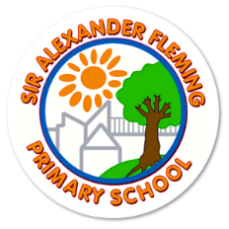 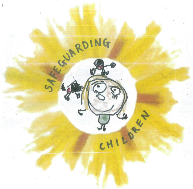 All staff working with children are advised to maintain an attitude of ‘it could happen here’ Keeping Children Safe In Education 2022.Sir Alexander Fleming Primary and Nursery School is committed to safeguarding and promoting the welfare of every pupil, both inside and outside of the school premises, and is aware of the different types of abuse against children and family members. Our inclusive, broad and balanced curriculum addresses safeguarding concerns in an age-appropriate way to keep children safe. We implement a whole-school preventative approach to manage all the safeguarding areas identified in this document, ensuring that the wellbeing of pupils is at the forefront of all action taken. Safeguarding AreaHow the curriculum keeps our children safe?Neglect• Biannual NSPCC assemblies/workshops which make children aware of how children should be treated and what neglect is (KS1/KS2). • Children are taught about British Values particularly the Rule of Law- The children know that these rules keep British citizens safe. Children know who they can talk to if they might be experiencing this type of abuse: adults at school, Buddy Bear, our pastoral team, Childline etc. • Life Learning curriculum offer (PSHE/RSHE) Physical AbuseThe school prioritises cultivating a safe and respectful environment with zero-tolerance of physical abuse of any kind. • Teaching and addressing of our Behaviour policy • Regular assemblies to promote positive relationships including what bullying behaviours look like • NSPCC assembly and workshop (every two years) Biannual NSPCC assemblies/workshops which make children aware of how children should be treated and what physical abuse is. (KS1/KS2). • Children are taught about British Values particularly the Rule of Law- The children know that these rules keep British citizens safe. Children know who they can talk to if they might be experiencing this type of abuse: adults at school, our pastoral team, Childline etc. • Annual Y6 Crucial Crew trip • Life Learning curriculum offer (PSHE/RSHE) • Loudmouth Theatre Group• St Giles SOS•RockKidzSexual AbuseBiannual NSPCC assemblies/workshops which make children aware of how children should be treated and what sexual abuse is. (KS2). • Life Learning curriculum offer (PSHE/RSHE) • Children are taught about the underwear rule / PANTS rule• Children are taught about British Values particularly the Rule of Law- The children know that these rules keep British citizens safe. Children know who they can talk to if they might be experiencing this type of abuse: adults at school, our pastoral team, Childline etc. Emotional AbuseBiannual NSPCC assemblies/workshops which make children aware of how children should be treated and what emotional abuse is. (KS1/KS2). • Children are taught about British Values particularly the Rule of Law- The children know that these rules keep British citizens safe. Children know who they can talk to if they might be experiencing this type of abuse: adults at school, our pastoral team, Childline etc. • Life Learning curriculum offer (PSHE/RSHE) Bullying (Cyberbullying/prejudice bullying)The school prioritises cultivating a safe and respectful environment with zero-tolerance of bullying of any kind. • Teaching and addressing of our behaviour policy• Regular assemblies to promote positive relationships and what bullying behaviours look like including role play examples • Life Learning curriculum offer (PSHE/RSHE) • Computing lessons across the school address E-Safety and cyberbullying. • Annual Safer Internet Day. • Assemblies/class discussions addressing keeping safe and preventing children from experiencing cyberbullying. • All children are aware of the bullying logs in Mrs Tomlinson’s office. • Twice a year, a sample of KS1 and KS2 are asked to discuss bullying in pupil voice surveys • Project Evolve is used every 4th week to focus on online safety • Online DDSL Racist AbuseAddressed through British Values/Value of the Month assemblies e.g. mutual respect/tolerance of different cultures. • Children are taught about the importance of respecting all differences and treating everyone equally. • Children are encouraged to celebrate differences. • Children are taught to appreciate the range of national, regional, religious and ethnic identities in the United Kingdom. • British Values Week • Children show awareness of the lives of people living in other places and times, and of people with different values and customs. • Life Learning curriculum offer (PSHE/RSHE) • Annual Black History Month assembly/class work. / Ghanaian Independence • Classrooms have books which cover a range of ethnicities. • All children are aware of the racist incident logs in Mrs Tomlinson’s office. • Twice a year, a sample of KS1 and KS2 are asked to discuss this area for the pupil voice surveys.Discrimination (disabilities)• Addressed through British Values/Value of the Month assemblies e.g. mutual respect/respecting differences. • Children are taught about the importance of respecting all differences and treating everyone fairly/equally. • In the Relationships (RSE) curriculum, high quality texts are used to celebrate diversity. • All children are aware of the bullying incident logs in Mrs Tomlinson’s office. • Life Learning curriculum offer (PSHE/RSHE) • Twice a year, a sample of KS1 and KS2 are asked to discuss this area for the pupil voice survey • British Values WeekHomophobic AbuseFrom Year 5 onwards, Relationship (RSE) sessions address sexual orientation and transgender. High quality resources are used to challenge these stereotypes: books and videos. • KS2 - Children are taught about both homophobic and transphobic bullying. They know that is wrong and it is just as serious as other types of bullying e.g. cyberbullying. Homophobic bullying is also addressed in Year 4. LGBT is used, however transgender is not focused on until UKS2. • All children are aware of the bullying incident logs in Mrs Tomlinson’s  office. • Twice a year, a sample of KS2 are asked to discuss this area for the pupil voice survey. • Life Learning curriculum offer (PSHE/RSHE) • Displays around the school, Different Families, Same Love. • British Values WeekGender based violence/violence against women and girlsRelationship (RSE) sessions cover challenging stereotypes. High quality resources are used to challenge these stereotypes: books and videos. E.g. Prince Cinders (a male Cinderella). • Children are taught all about mutual respect especially with both genders. Radicalisation/extremist behaviourAddressed through assemblies/circle time e.g. Picture News • Children are encouraged to share their beliefs but they know that some people have extreme beliefs which are not right and can result in illegal behaviour. • Twice a year, a sample of KS2 are asked to discuss this area for the pupil voice survey. • Use of Newsround (videos/articles) as its age appropriate. • British Values Week Child sexual exploitation and traffickingThrough discussion about the refugee/migrant crisis, upper Key Stage two children have been informed about child trafficking (slavery) and that child refugees are highly vulnerable. • Year 5 and 6 will learn about what the word ‘grooming’ means and how they can keep themselves safe. • All children take part in a ‘Keeping Ourselves Safe’ lesson which addresses, in a sensitive way, grooming, E-safety, ‘the underwear rule’ and what to do if they are worried about their own safety. The word ‘grooming’ will not be mentioned directly, but addressed through educating children on the signs e.g. not accepting gifts from strangers etc. The impact of new technologies on sexual behaviour e.g. sexting, upskirtingThe school prioritises cultivating a safe and respectful environment with zero-tolerance of sexual abuse. • Teaching and addressing of the Behaviour Policy • Y5/6 Loudmouth theatre production • Consent lessons from EYFS through to Y6, as part of Life Learning curriculum. Life Learning curriculum offer (PSHE/RSHE) • Computing/e-safety lessons • Regular assemblies to promote positive relationships including the PANTS Rule • Y5/6 NSPCC workshop addresses sexting and inappropriate messages.Substance misuseYear 5/6 Science unit ‘Animals including humans’. Children are taught about the different types of substance misuse: solvent, drugs, alcohol and smoking. • Y4: The impact of smoking. • Healthy Lifestyles Week. • Year 6 STAR programme and Crucial Crew.Gang opportunity/youth violence (Initiation/hazing type violence and ritualsThe school prioritises cultivating a safe and respectful environment with zero-tolerance to initiation/hazing type violence • Y5/6 Crucial Crew • Teaching and addressing of the Behaviour Policy. • Regular promoting of positive behaviours and rewarded through our behaviour policy • Regular assemblies to promote positive relationships and what bullying behaviours look like • Our Local PCSOs visit the school on a regular basis. • Local work with the police (Y5/6) • British Values WeekSteer Clear referrals Stay True mentoring programmeDomestic abuseBiannual NSPCC assemblies/workshops which make children aware of what domestic violence is (KS1/KS2). • Healthy relationships modelled daily by members of staff • Teaching and following of the Behaviour Policy • Life Learning curriculum offer (PSHE/RSHE)Female genital mutilationStaff have received up to date documentation about this type of abuse so that they would be able to identify the signs if a child experiences it and are clear about how to report it. Children are not taught about FGM until secondary school.Forced marriage & Honour based violenceStaff have received up to date documentation about this type of abuse so that they would be able to identify the signs if a child experiences it and are clear about how to report it. Children are not taught about this until secondary school.Fabricated or induced illnessStaff have received up to date documentation about this type of abuse so that they would be able to identify the signs if a child experiences it and are clear about how to report it. Children are taught about the importance of looking after their bodies e.g. through Healthy Lifestyles Week.Unhealthy relationships (parent conflict, intimate partner abuse)The school prioritises cultivating a safe and respectful environment with zero-tolerance of intimate partner abuse. • Children are educated on healthy, non-violent relationships through daily practice as well as PSHE/RSE• EYFS/KS1 role play- looking after babies/dolls. • Value of the month- Caring. Children are taught the importance of caring for one another. • Biannual NSPCC assemblies/workshops which make children aware of how children should be treated. • Addressed through Year 5/6 Relationship lessons. Children learn the importance of the mother staying healthy during the pregnancy and then caring for her baby once she has given birth. • Year 6 look at child rights in their child Victorian crime and punishment unit. • Regular assemblies to promote positive relationships. • Parenting courses delivered by pastoral team and outside agencies. • British Values WeekHomelessnessStaff have received up to date documentation about this type of abuse so that they would be able to identify the signs if a child experiences it and are clear about how to report it. The school supports charities such a Food Bank and their own Gateway projectSexual violence and sexual harassmentThe school prioritises cultivating a safe and respectful environment with zero-tolerance of sexual abuse. • Teaching and addressing of the Behaviour Policy.• Regular assemblies to promote positive relationships including the PANTS Rule • NSPCC assembly and workshop (every two years)Child criminal exploitation (e.g. county lines)Year 5/6 Science unit ‘Animals including humans’. Children are taught about the different types of substance misuse: solvent, drugs, alcohol and smoking. • Y4: The impact of smoking. • Healthy Lifestyles Week. • Year 6 STAR programme and Crucial CrewMental healthLife Learning curriculum • Healthy Lifestyles week • Mindfulness activities• Regular assemblies to promote looking after ourselves including our minds • Computing/E-safety time e.g. limiting screen time